     	CLASS NOTES—KEEP VERY SAFE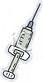 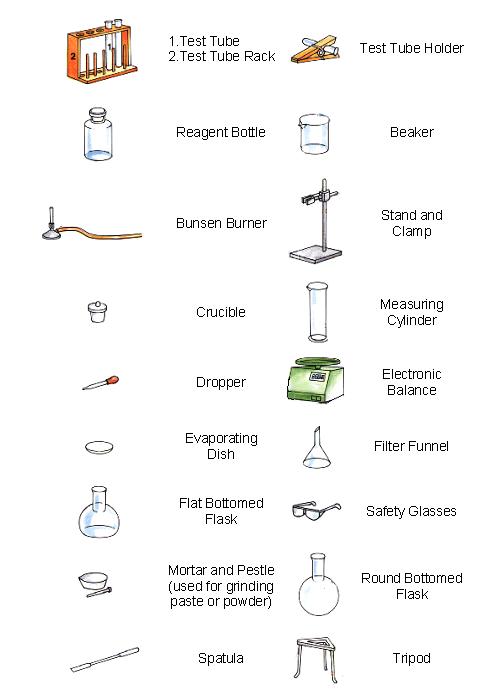 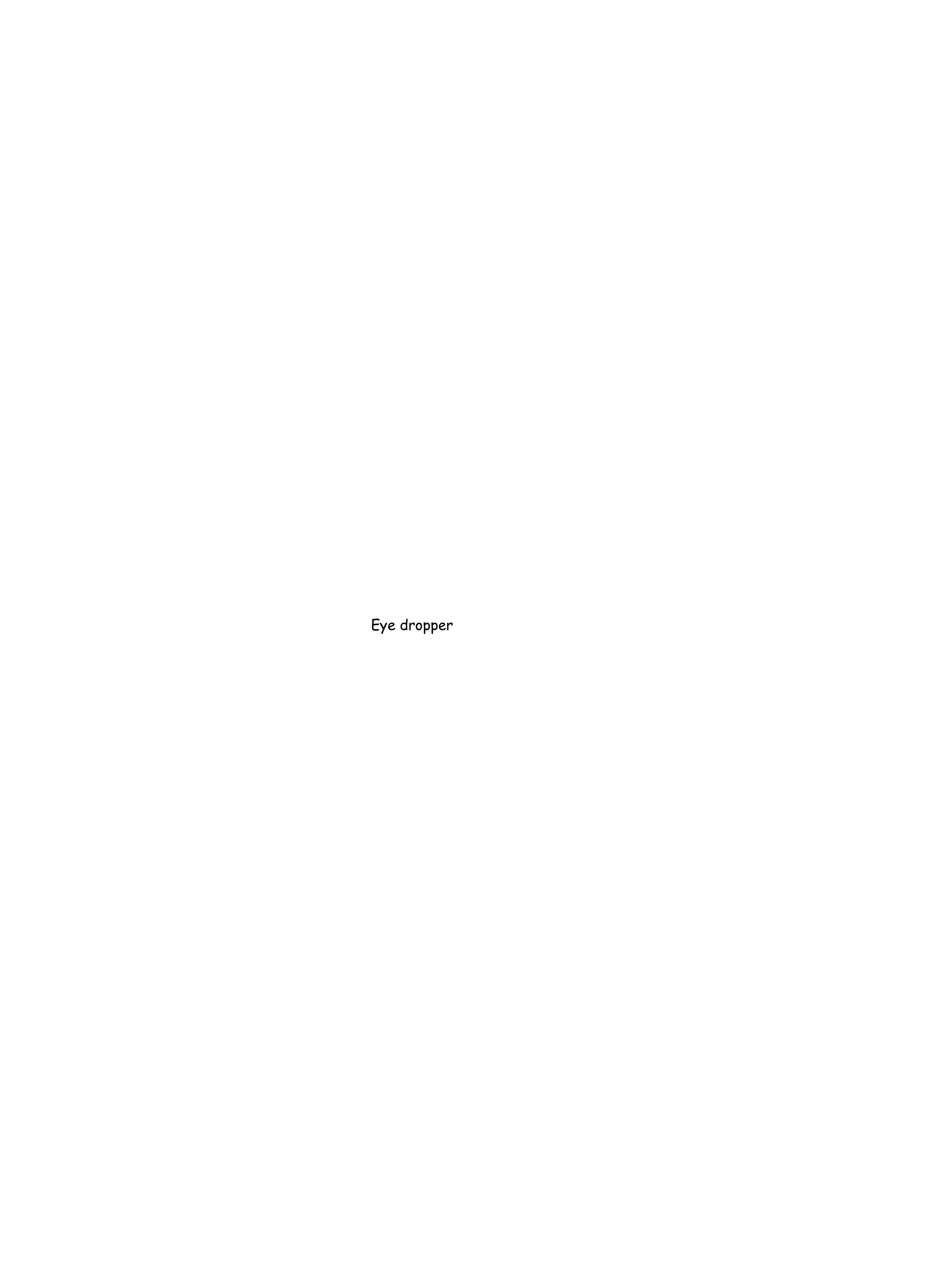       Lab Equipment List 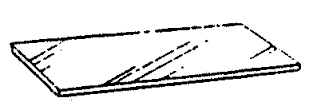 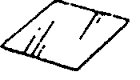 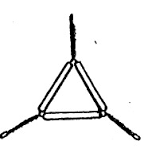 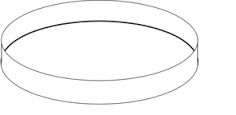 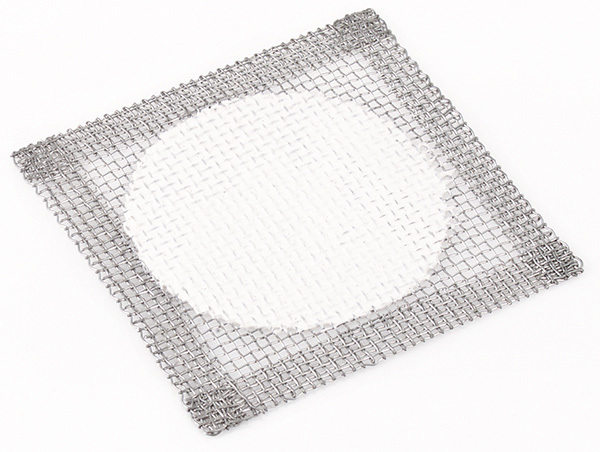 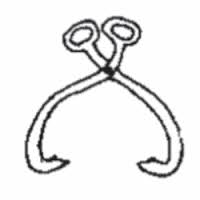 